Publicado en Salúcar la Mayor  el 15/03/2019 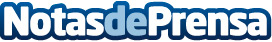 Construir una piscina revaloriza la vivienda, según Asesor IntegralSe trata de una inversión a largo plazo, teniendo un mayor precio medio las viviendas que sí cuentan con este tipo de obraDatos de contacto:Piscinas Guadiamar http://piscinasguadiamar.com/index.html955702882 ó 69099358Nota de prensa publicada en: https://www.notasdeprensa.es/construir-una-piscina-revaloriza-la-vivienda Categorias: Bricolaje Jardín/Terraza Construcción y Materiales http://www.notasdeprensa.es